Об утверждении Порядка предоставления юридическим лицам муниципальных гарантий города БарнаулаВ соответствии с Бюджетным кодексом Российской Федерации, 
в целях совершенствования эффективности процедуры предоставления муниципальных гарантий города Барнаула 1. Утвердить Порядок предоставления юридическим лицам муниципальных гарантий города Барнаула (приложение).2. Признать утратившими силу постановления администрации города:от 21.05.2012 №1507 «Об утверждении Порядка предоставления юридическим лицам муниципальных гарантий города Барнаула»;от 11.07.2013 №2393 «О внесении изменений и дополнений 
в приложение к постановлению администрации города от 21.05.2012 №1507 «Об утверждении Порядка предоставления юридическим лицам муниципальных гарантий города Барнаула»;от 28.07.2015 №1234 «О внесении изменений и дополнений 
в приложение к постановлению администрации города от 21.05.2012 №1507 (в редакции постановления от 11.07.2013 №2393);от 09.08.2016 №1605 «О внесении изменений и дополнений 
в приложение к постановлению администрации города от 21.05.2012 №1507 (в редакции постановления от 28.07.2015 №1234).3. Постановление вступает в силу со дня официального опубликования и распространяет свое действие на правоотношения, возникшие 
с 01.01.2020.4. Комитету информационной политики (Андреева Е.С.) обеспечить опубликование постановления в газете «Вечерний Барнаул» и размещение на официальном Интернет-сайте города Барнаула.5. Контроль за исполнением постановления возложить на заместителя главы администрации города по экономической политике.Глава городаВ.Г.Франк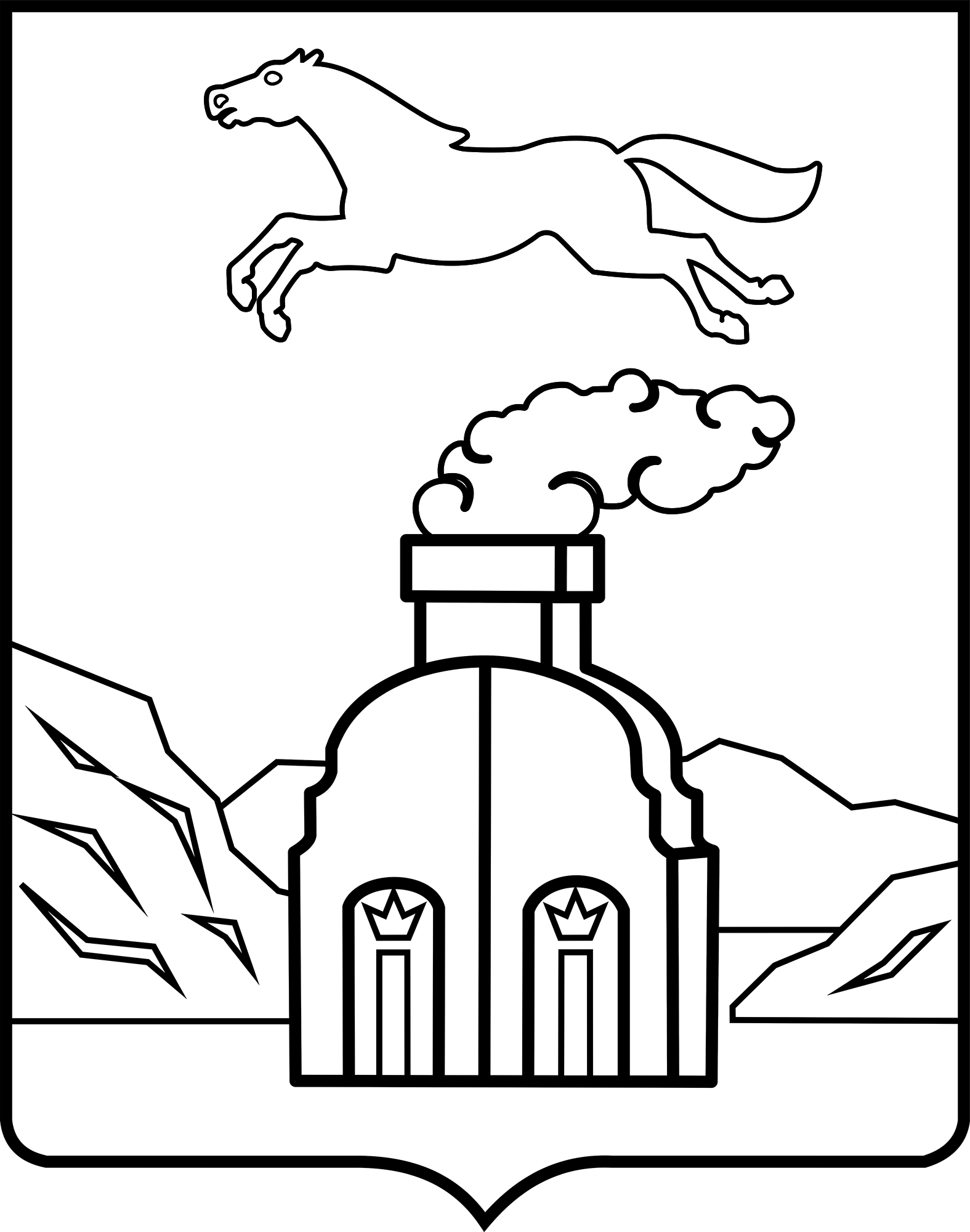 